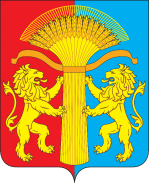 АДМИНИСТРАЦИЯ КАНСКОГО РАЙОНА КРАСНОЯРСКОГО КРАЯПОСТАНОВЛЕНИЕ           02.02.2023                                    г. Канск		                      № 52-пгОб установлении Порядка продления без проведения торгов сроков действия договоров на размещение нестационарных торговых объектов и объектов для осуществления развозной торговли, включая договоры аренды для размещения указанных объектов на земельных участках, находящихся в государственной собственности, права на которые не разграничены или в муниципальной собственности, в зданиях, строениях, сооружениях, либо договоров на территории Канского муниципального района Красноярского края, а также порядка их продления.С целью совершенствования процесса предоставления нестационарных торговых объектов на территории Канского муниципального района Красноярского края без проведения торгов, в соответствии с Земельным кодексом Российской Федерации, пунктом 4 приложения №15 к постановлению Правительства Российской Федерации от 12.03.2022 №353 «Об особенностях разрешительной деятельности в Российской Федерации в 2022 году», постановлением Правительства Красноярского края от 21.06.2022 №534-п «Об установлении сроков продления без проведения торгов договоров на размещение нестационарных торговый объектов и объектов для осуществления развозной торговли, включая договоры аренды для размещения указанных объектов на земельных участках, в зданиях, строениях, сооружениях, находящихся в государственной собственности или в муниципальной собственности, разрешений на право организации рынка, договоров и иных разрешительных документов на право организации и проведения ярмарок на территории Красноярского края, а также порядка их продления», пунктом 2 указа Губернатора Красноярского края от 19.04.2022 №112-уг «О дополнительных мерах по обеспечению устойчивости отдельных отраслей экономики Красноярского края и поддержанию социальной стабильности», руководствуясь ст. 38, 40 Устава Канского района Красноярского края, ПОСТАНОВЛЯЮ:1. Утвердить Порядок продления без проведения торгов сроков действия договоров на размещение нестационарных торговых объектов и объектов для осуществления развозной торговли, включая договоры аренды для размещения указанных объектов на земельных участках, находящихся в государственной собственности, права на которые не разграничены или в муниципальной собственности, в зданиях, строениях, сооружениях либо договоров на территории Канского муниципального района Красноярского края, а также порядка их продления, согласно приложению к настоящему постановлению.          2. Контроль за исполнением настоящего постановления возложить на заместителя Главы Канского района по оперативным вопросам С.И. Макарова.          3. Настоящее постановление вступает в силу в день, следующий за днем его опубликования в официальном печатном издании «Вести Канского района», подлежит размещению на официальном сайте муниципального образования Канский район в информационно-телекоммуникационной сети «Интернет».Глава Канского района                                                                  А.А. Заруцкий Приложение к постановлению Администрации Канского района от 02.02.2023 №52-пг     Порядок продления без проведения торгов сроков действия договоров на размещение нестационарных торговых объектов и объектов для осуществления развозной торговли, включая договоры аренды для размещения указанных объектов на земельных участках, находящихся в государственной собственности, права на которые не разграничены или в муниципальной собственности, в зданиях, строениях, сооружениях либо договоров на территории Канского муниципального района Красноярского края, а также порядка их продления       1. Порядок продления без проведения торгов сроков действия договоров на размещение нестационарных торговых объектов и объектов для осуществления развозной торговли, включая договоры аренды для размещения указанных объектов на земельных участках, находящихся в государственной собственности, права на которые не разграничены или в муниципальной собственности, в зданиях, строениях, сооружениях либо договоров на территории Канского муниципального района Красноярского края, а также порядка их продления (далее- Порядок), сроки действия которых истекают со дня вступления в силу постановления Правительства Российской Федерации от 12.03.2022 №353 «Об особенностях разрешительной деятельности в Российской Федерации в 2022 году» (далее- постановление Правительства Российской Федерации от 12.03.2022 №353) по 31 декабря 2026 (далее- договоры на размещение НТО), договоров, сроки действия которых истекают со дня вступления в силу постановления Правительства Российской Федерации от 12.03.2022 №353 по 31 декабря 2024 года (далее-договоры, Порядок), разработан в соответствии пунктом 4 приложения №15 к постановлению Правительства Российской Федерации от 12.03.2022 №353,пунктом 2 указа Губернатора Красноярского края от 19.04.2022 №112-уг «О дополнительных мерах по обеспечению устойчивости отдельных отраслей экономики Красноярского края и поддержанию социальной стабильности», постановлением Правительства Красноярского края от 21.06.2022 №534-п «.Об установлении сроков продления без проведения торгов договоров на размещение нестационарных торговый объектов и объектов для осуществления развозной торговли, включая договоры аренды для размещения указанных объектов на земельных участках, в зданиях, строениях, сооружениях, находящихся в государственной собственности или в муниципальной собственности, разрешений на право организации рынка, договоров и иных разрешительных документов на право организации и проведения ярмарок на территории Красноярского края, а также порядка их продления» (далее- постановление Правительства Красноярского края от 21.06.2022 №534-п) .2. Для продления сроков действия договоров на размещение НТО, договоров аренды, лица (далее-заявители), с которым администрацией Канского района Красноярского края (далее - Администрация) заключен договор на размещение НТО, либо договор аренды, не позднее даты окончания срока действия договора на размещение НТО либо договора аренды представляют в Администрацию следующие документы:-заявление о продлении срока действия договора на размещение НТО либо договора аренды по форме согласно приложению № 1 к Порядку;-для физического лица копию паспорта или иного документа, удостоверяющего личность заявителя (представителя заявителя);-для юридического лица или индивидуального предпринимателя выписку из единого государственного реестра юридических лиц или единого государственного реестра индивидуальных предпринимателей (по собственной инициативе);-документ и копию документа, подтверждающего полномочия представителя заявителя;-копии правоустанавливающих документов на нестационарные торговые объекты;-выписку из Единого государственного реестра объектов недвижимости на земельный участок, на котором размещен нестационарный торговый объект (по собственной инициативе).3. По договорам на размещение НТО либо договорам аренды срок действия которых истек в период с 14 марта 2022 года по 1 июля 2022 года, заявители вправе не позднее 5 (пяти) месяцев со дня вступления в силу постановления Правительства Красноярского края от 21.06.2022 №534-п обратиться в Администрацию с документами, предусмотренными пунктом 2 настоящего Порядка, для продления срока действия договора на размещение НТО либо договора аренды.4. Заявитель представляет документы, предусмотренные пунктом 2 настоящего Порядка на бумажном носителе либо путем направления почтового отправления, либо электронно.При обращении заявителя посредством электронной почты, ответ направляется заявителю в форме электронного документа по адресу электронной почты, указанному в обращении, или в письменной форме по почтовому адресу, указанному в обращении (если ответ в соответствии с обращением заявителя должен быть направлен ему в письменной форме по почте). Информирование по электронной почте осуществляется при наличии в обращении адреса, фамилии и инициалов заявителя.5.Администрация регистрирует документы, предусмотренные пунктом 2 настоящего Порядка в течение 1 (одного) рабочего дня со дня их поступления и направляет для рассмотрения в отдел земельно- имущественных отношений администрации Канского района (далее-Отдел)6. Отдел рассматривает документы, предусмотренные пунктом 2 настоящего Порядка в течение 6 (шести) рабочих дней со дня их регистрации.В случае если заявитель не предоставил по собственной инициативе документы, указанные в пункте 2 настоящего Порядка в день поступления из Администрации зарегистрированных документов, направляет межведомственные запросы о предоставлении указанных документов или содержащихся в них сведений в порядке межведомственного информационного взаимодействия.7. Основаниями для отказа в продлении срока действия договора на размещение НТО, договора аренды являются:-нарушение заявителем установленного Порядком срока подачи заявления и документов, предусмотренных пунктами 2,3 настоящего Порядка;-несоответствие представленных заявителем документов установленным в Порядке требованиям;-непредоставление (представление не в полном объеме) документов, предусмотренных пунктом 2 настоящего Порядка, за исключением документов, предоставляемых заявителем по собственной инициативе;-срок окончания действия договора на размещение НТО, договора аренды не соответствует срокам, установленным приложением № 15 к постановлению Правительства Российской Федерации от 12.03.2022 № 353.В случае отсутствия оснований для отказа в продлении срока действия договора на размещение НТО, договора аренды Администрация в срок, предусмотренный пунктом 6 настоящего Порядка, принимает решение о продлении срока действия договора на размещение НТО либо договора аренды в течение 5 (пяти) рабочих дней со дня принятия указанного решения направляет заявителю способом, указанным в заявлении:-2 (два) подписанных со стороны Администрации экземпляра дополнительного соглашения к договору на размещение НТО о продлении его срока (далее- дополнительное соглашение к договору на размещение НТО)- в случае подачи заявления о продлении срока действия договора по на размещение НТО;-2 (два) подписанных со стороны Администрации экземпляра дополнительного соглашения к договору аренды о продлении его срока (далее- дополнительное соглашение к договору)- в случае подачи заявления о продлении срока действия договора аренды.Заявитель в течение 3 (трех) рабочих дней со дня получения 2 (двух) экземпляров дополнительного соглашения к договору на размещение НТО либо дополнительного соглашения к договору аренды подписывает их, скрепляет печатью (при ее наличии) и возвращает в Администрацию  экземпляры на бумажном носителе лично либо направив по почте.8. По договорам на размещение НТО, договорам аренды срок действия которых истекает со дня вступления в силу Постановления Правительства Российской Федерации от 12.03.2022 №353 и по 31.12.2026 года срок действия дополнительного соглашения к договору на размещение НТО, дополнительного соглашения к договору аренды продляется на 7 (семь) лет без проведения торгов. 9. В случае наличия оснований для отказа в продлении срока действия договора на размещение НТО либо договора аренды Администрация в течение 10 (десяти) рабочих дней со дня регистрации документов, предусмотренных пунктом 2 настоящего Порядка, направляет заявителю способом, указанным в заявлении, уведомление об отказе в продлении срока действия договора на размещение НТО либо договора аренды с указанием основания для отказа.                                                                                                           Приложение № 1 К Порядку продления без проведения торгов сроков действия договоров на размещение нестационарных торговых объектов и объектов для осуществления развозной торговли, включая договоры аренды для размещения указанных объектов на земельных участках, находящихся в государственной собственности, права на которые не разграничены или в муниципальной собственности, в зданиях, строениях, сооружениях либо договоров на территории Канского муниципального района Красноярского края, а также порядка их продленияВ Администрацию Канского района от_________________________________________(наименование юридического лица, ФИО индивидуального предпринимателя)ОГРН______________________________________,ИНН_______________________________________Адрес:___________________________________________________________________________________Номер телефона: _____________________________ЗаявлениеВ соответствии с постановлением Правительства Красноярского края от 21.06.2022 №534-п прошу продлить на 7 (семь)  лет без проведения торгов срок действия договора на размещение нестационарных торговых объектов либо договора:____________________________________________________________________(реквизиты и сведения о договоре на размещение нестационарных торговых объектов либо договоре)________________________________________________________________________________________________________________________________________________________. Информацию о результатах рассмотрения моего заявления направить (выбрать необходимый вариант) по почтовому адресу:______________________________________________________________________либо вручить лично, предварительно оповестив по телефону___________________________________________________________________, либо на адрес электронной почты______________________________________________________________________Приложение:1. номер и дата договора на размещение нестационарного торгового объекта, дата окончания срока действия указанного договора;2.  ______________________3.  __________________________________________                     __________________________________ (подпись заявителя)                                                                                                   (расшифровка подписи)